DICTATS PREPARATS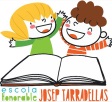 Passos a seguir per treballar un dictat preparat: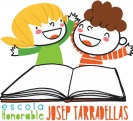 Llegeix el text, almenys dos cops, parant atenció a com s’escriuen i es pronuncien les paraules.Fixa’t en les paraules que porten accent, majúscules, b/v, etc. i repassa-les en color. Després copia el text procurant no fer faltes d’ortografia i amb bona lletra. Repassa-ho, i si t’has equivocat corregeix fent ús de les marques de correcció.Si pot ser, que algú et dicti el text. Després t’ho corregeixes, fixant-te molt bé en totes les paraules i si hi ha errors ho corregeixes amb les marques de correcció. Si no te’l poden dictar, torna a copiar el text.A l’aula faràs el dictat de nou. Compara’l amb el que t’han dictat a casa, has millorat?Recorda fer servir la llibreta petita taronja per practicar.